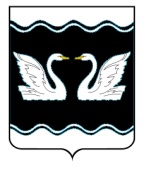 АДМИНИСТРАЦИЯ  ПРОЛЕТАРСКОГО СЕЛЬСКОГО ПОСЕЛЕНИЯКОРЕНОВСКОГО  РАЙОНАПОСТАНОВЛЕНИЕот 24.08.2015   					                                                                   №164  хутор Бабиче-КореновскийО внесении изменений в постановление в постановление администрации Пролетарского сельского поселения Кореновского района от 6 февраля 2015 года № 35 «Об утверждении контрольных значений показателей деятельности муниципальных бюджетных учреждений культуры Пролетарского сельского поселения Кореновского района для установления стимулирующих выплат руководителям муниципальных бюджетных учреждений культуры Пролетарского сельского поселения Кореновского района на 2015 год» (с изменениями 03 апреля 2015 года №74) В соответствии с постановлением администрации Пролетарского сельского поселения Кореновского района от 28 октября 2014 года № 139 «Об оплате труда работников муниципальных бюджетных учреждений Пролетарского сельского поселения Кореновского района», в целях совершенствования систем оплаты труда, обеспечивающих усиление материальной заинтересованности в повышении эффективности труда, п о с т а н о в л я ю: 1.Внести изменения в постановление администрации Пролетарского сельского поселения Кореновского района от 06 февраля 2015 года № 35 «Об утверждении контрольных значений показателей деятельности муниципальных бюджетных учреждений культуры Пролетарского сельского поселения Кореновского района для установления стимулирующих выплат руководителям муниципальных бюджетных учреждений культуры Пролетарского сельского поселения Кореновского района на 2015 год» (с изменениями 03 апреля 2015 года №74) изложив приложение №2 к постановлению в новой редакции (прилагается)2. Общему отделу администрации Пролетарского сельского поселения Кореновского района (Гвоздева) обнародовать настоящее постановление в установленных местах и разместить его на официальном сайте органов местного самоуправления Пролетарского сельского поселения Кореновского района в сети Интернет.3. Контроль за выполнением настоящего постановления оставляю за собой.	4. Постановление вступает в силу со дня его подписания и распространяется на правоотношения, возникшие с 1 января 2015 года.Исполняющий обязанности главы Пролетарского сельского поселенияКореновского района		                                          		           О.И.ЦапулинаПРИЛОЖЕНИЕ УТВЕРЖДЕНЫ                                                                            постановлением администрации                                                                         Пролетарского сельского поселенияКореновского районаот 24.08.2015 №164 «ПРИЛОЖЕНИЕ № 2УТВЕРЖДЕНЫ                                                                            постановлением администрации                                                                         Пролетарского сельского поселенияКореновского районаот 06.02.2015 №35 КОНТРОЛЬНЫЕ ЗНАЧЕНИЯ ПОКАЗАТЕЛЕЙ  деятельности муниципальных бюджетных учреждений культуры  муниципального образования Кореновский район для премирования  руководителей муниципальных бюджетных учреждений культуры Пролетарского сельского поселения Кореновского района  в 2015 годуНачальник финансового отделаадминистрации Пролетарского сельского поселенияКореновского района							        О.И.Цапулина№ п/пНаименование учрежденияНаименование критерияед. изм.I кварталI полугодие9 месяцевГод 1Муниципальное бюджетное учреждение культуры Пролетарского сельского поселения Кореновского района  «Пролетарская сельская библиотека»Количество документовыдачтыс.экз.8,213,52234,21Муниципальное бюджетное учреждение культуры Пролетарского сельского поселения Кореновского района  «Пролетарская сельская библиотека»Количество мероприятий по методическому и консультационному обслуживанию библиотекед.22341Муниципальное бюджетное учреждение культуры Пролетарского сельского поселения Кореновского района  «Пролетарская сельская библиотека»Число пользователейтыс.чел.2,14,39,311,21Муниципальное бюджетное учреждение культуры Пролетарского сельского поселения Кореновского района  «Пролетарская сельская библиотека»Поступление средств от приносящей доходы деятельноститыс.руб.2,12,62,83,02Муниципальное бюджетное учреждение культуры Пролетарского сельского поселения Кореновского района «Пролетарский сельский Дом культуры»Количество мероприятийед.1152453604602Муниципальное бюджетное учреждение культуры Пролетарского сельского поселения Кореновского района «Пролетарский сельский Дом культуры»Число посетителей культурно-досуговых мероприятийтыс.чел2,45,59,012,52Муниципальное бюджетное учреждение культуры Пролетарского сельского поселения Кореновского района «Пролетарский сельский Дом культуры»Поступление средств от приносящей доходы деятельноститыс.руб.27,539,843,145,83Муниципальное бюджетное учреждение культуры Пролетарского сельского поселения Кореновского района «Бабиче-Кореновский сельский Дом культуры»Количество мероприятийед.1152453854913Муниципальное бюджетное учреждение культуры Пролетарского сельского поселения Кореновского района «Бабиче-Кореновский сельский Дом культуры»Число посетителей культурно-досуговых мероприятийтыс.чел4,512,0118,525,03Муниципальное бюджетное учреждение культуры Пролетарского сельского поселения Кореновского района «Бабиче-Кореновский сельский Дом культуры»Поступление средств от приносящей доходы деятельноститыс.руб.5,008,011,015,0»